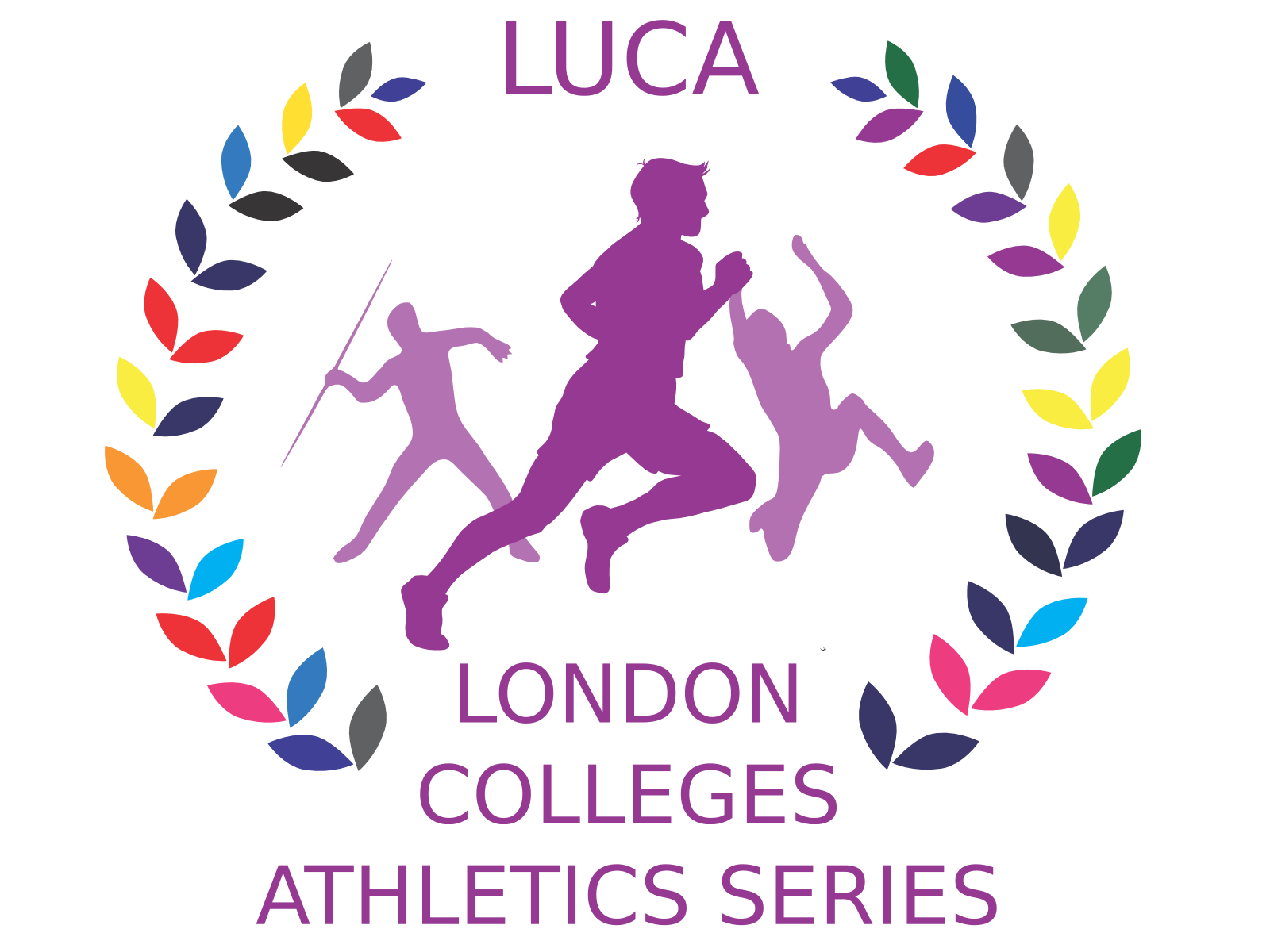 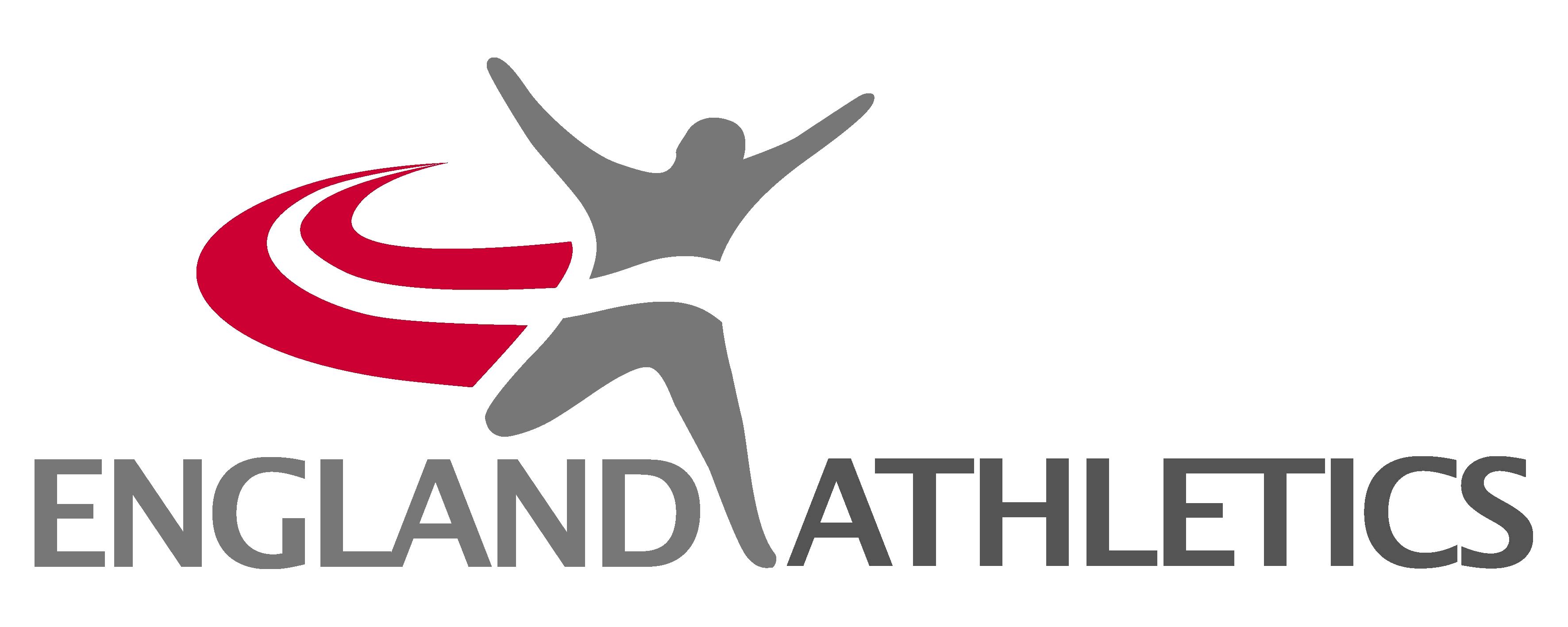 Battersea GP [LCAS FINAL] Timetable Battersea GP [LCAS FINAL] Timetable Battersea GP [LCAS FINAL] Timetable Battersea GP [LCAS FINAL] Timetable Battersea GP [LCAS FINAL] Timetable Battersea GP [LCAS FINAL] Timetable Battersea GP [LCAS FINAL] Timetable TRACKTRACKTRACKTRACKFIELDFIELDFIELDTimeEventEntriesRoundTimeEventEntries10:30100mH WOMENFINAL10:30Shot Put M&W10:40800m MENFINAL10:45800m WOMENFINAL10:50110mH MENFINAL11:005000m WOMENFINAL11:355000m MENFINAL12:05400m WOMENFINAL11:30High Jump M&W12:10400m MENFINAL12:20100m WOMENFINAL12:00Triple Jump M&W12:30100m MENFINALLUNCH [Group photo in the stand]LUNCH [Group photo in the stand]LUNCH [Group photo in the stand]LUNCH [Group photo in the stand]LUNCH [Group photo in the stand]LUNCH [Group photo in the stand]LUNCH [Group photo in the stand]13:151500mWOMENFINAL13:10Javelin M&W13:251500m MENFINAL 14:35200m WOMENFINAL14:10Long Jump M&W14:45200m MENFINAL14:552000mSC WOMENFINAL15:20Discus M&WBREAKBREAKBREAKBREAKBREAKBREAKBREAK15:304X100m MENFINAL15:404X100m WOMENFINAL15:503000mSC MENFINAL16:104X400m WOMENFINAL16:204X400m MENFINAL16:30Relay Medley MixedCHAMPIONSHIP16:45Mascot RaceFree entryNo pointsPRESENTATIONSPRESENTATIONSPRESENTATIONSPRESENTATIONSPRESENTATIONSPRESENTATIONSPRESENTATIONS